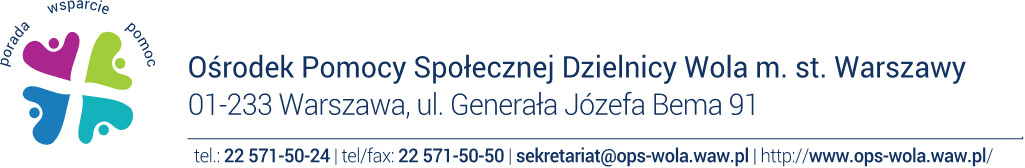 Ośrodek Pomocy Społecznej Dzielnicy Wola m. st. Warszawy Poszukuje kandydatów do pracy na stanowiskachPracownik socjalnyDo Działu Pomocy Środowiskowej Od kandydatów oczekujemy: spełniania wymagań, co do wykształcenia, o których mowa w art. 116 ustawy o pomocy społecznej, czyli spełnienia co najmniej jednej z niżej wymienionych warunków:kandydat posiada dyplom ukończenia kolegium pracowników służb społecznych;kandydat ukończył studia wyższe na kierunku praca socjalna;kandydat ukończył studia wyższe o specjalności przygotowującej do zawodu pracownika socjalnego do dnia 31 grudnia 2013 r. na jednym z kierunków:pedagogika,pedagogika specjalna,politologia,polityka społeczna,psychologia,socjologia,nauki o rodzinie.doświadczenie w zawodzie pracownika socjalnego w Ośrodku Pomocy Społecznej,umiejętności obsługi systemu POMOST,znajomości podstaw prawa administracyjnego w zakresie niezbędnym do prowadzenia postępowań administracyjnych w związku z przyznawaniem świadczeń pomocy społecznej, dobrej znajomości obsługi komputera i pakietów biurowych (np. LibreOffice, MS Office). Forma zatrudnienia: umowa o pracęMiejsce pracy: Warszawa, Dzielnica WolaNaszym pracownikom oferujemy: stabilne warunki zatrudnienia w ramach umowy o pracę,pracę w innowacyjnej instytucji, pracę w zespole,możliwość podnoszenia kwalifikacji poprzez szkolenia, możliwość rozwoju zawodowego. W odpowiedzi na niniejsze ogłoszenie prosimy o przesłanie załączonego kwestionariusza osobowego.Wszystkie kopie dokumentów powinny być potwierdzone przez kandydata „za zgodność z oryginałem”.Dokumenty można składać osobiście w siedzibie Ośrodka przy ul. gen. J. Bema 91 pok. 13 lub elektronicznie na adres rekrutacja@ops-wola.waw.pl z tytułem: „Nr ref. 18/2020 - pracownik socjalny” w terminie do 09.11.2020 r. Informujemy, że zastrzegamy sobie prawo do zaproszenia na rozmowę wybranych kandydatów.Każdy kandydat przystępując do naboru podaje swoje dane dobrowolnie. Ośrodek wymaga podania następujących danych: imię (imiona), nazwisko, data urodzenia, dane kontaktowe (numer telefonu, adres zamieszkania), wykształcenie, kwalifikacje zawodowe, przebieg dotychczasowego zatrudnienia ( zgodnie z art. 221 Kodeksu Pracy). W przypadku gdy zakres danych zawartych w dokumentach aplikacyjnych jest szerszy niż wynika to z art. 221 Kodeksu Pracy i obowiązek podania tych danych nie wynika z przepisów prawa (kandydat podaje informacje o swoich zainteresowaniach, czy dane szczególnej kategorii o których mowa w art. 9 ust. 1 RODO tj. wizerunek) konieczna jest Państwa zgoda na ich przetwarzanie ( treść zgody zawarta jest w pkt 6 Kwestionariusza). Treść zgody może być sformułowana w następujący sposób: „Wyrażam zgodę na przetwarzanie przez Administratora danych, którym jest  Ośrodek Pomocy Społecznej Dzielnicy Wola m. st. Warszawy moich danych osobowych zawartych w liście motywacyjnym oraz załączonych do niego dokumentach w ramach procesu rekrutacji na stanowisko Pracownika socjalnego w zakresie wykraczającym poza katalog danych, o którym mowa w art. 221 KP, zgodnie z Rozporządzeniem Parlamentu Europejskiego i Rady (UE) 2016/679 z dnia 27.04.2016 r. oraz ustawą z dnia 10.05.2018 r. o ochronie danych osobowych (Dz.U.2019, poz. 1781).”Jednocześnie informujemy, że:Cofnięcie zgody na przetwarzanie danych osobowych nie  ma wpływu na zgodność z prawem przetwarzania, którego dokonano na  podstawie zgody  przed jej cofnięciem. Brak zgody nie wpływa na sposób traktowania osoby ubiegającej się o zatrudnienie i nie skutkuje odmową zatrudnienia, zgodnie z postanowieniami art. 221a § 2 KP. W przypadku nie otrzymania od kandydata pisemnej zgody Ośrodek dokona anonimizacji nadmiarowych danych lub trwale je usunie.